INSCRIPTIONS EN LIGNE POUR L’ENTREE AU LYCEE EN CLASSE DE SECONDEMesdames, Messieurs,Pour la prochaine rentrée scolaire, vous devez procéder à l’inscription de votre enfant sur le formulaire en ligne. 1°) Vous pouvez effectuer l’inscription en ligne depuis votre compte  «TELESERVICE » pour lequel votre college actuel vous a fourni les codes :Vous trouverez dans les documents à télécharger les pièces pour constituer le dossier d'inscription de votre enfant : fiche de renseignements, fiche infirmerie, fiche intendance et le mandat de prélèvement.Ensuite vous devez  retourner le dossier complet à l'adresse suivante :                                   vie-scolaire1.0400046h@ac-bordeaux.fr. Merci de spécifier en objet : « Inscription 2° » ou « 1ère Technologique »2°) Votre inscription par le téléservice ne fonctionne pas :Vous devez télécharger sur le site du lycée les documents cités ci-dessus avec en plus la Fiche d’inscription.Ensuite :- Vous devez renvoyer le dossier complet à l’adresse : vie-scolaire1.0400046h@ac-bordeaux.fr OùVous pouvez remettre le dossier d'inscription, à la vie scolaire du lycée, UNIQUEMENT sur rendez-vous du 6 au 8 juillet 2021 à réserver au 05.58.78.97.77. UNIQUEMENT POUR CEUX QUI N’ONT PAS LA POSSIBILITE DE L’ENVOYER PAR MAIL.3°) Vous n’avez pas la possibilité d’imprimer ou de photocopier des documents Vous pourrez venir, munie des pièces justificatives sollicitées à la vie scolaire du lycée UNIQUEMENT sur rendez-vous du 6 au 8 juillet 2021 à réserver au 05.58.78.97.77 La période de télé-inscription se termine le lundi 5 juillet 2021.Tous les dossiers d'inscription devront être remis à la vie scolaire du lycée AVANT LE 08/07/2021 à 17hoo.La rentrée aura lieu le : jeudi 2er septembre 2021 à 8h30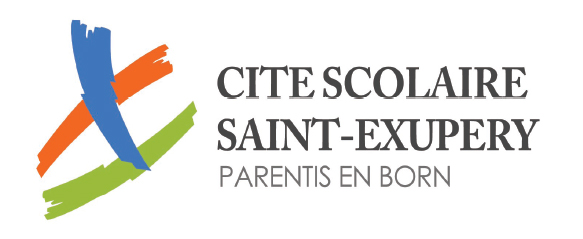 